РЕШЕНИЕ СОБРАНИЯ ДЕПУТАТОВКИРОВСКОГО СЕЛЬСКОГО  МУНИЦИПАЛЬНОГО  ОБРАЗОВАНИЯ РЕСПУБЛИКИ КАЛМЫКИЯот «30»  мая    .                          № 57                                  п.Кировский«Об отмене решения Собрания депутатов  Кировского СМО РК № 21 от 21.03.2016 г. «Об утверждении Порядка однократного        бесплатного предоставления в собственность гражданам земельных участков из земель находящихся в муниципальной собственности Кировского СМО РК, а также земель, государственная собственность на которые не разграничена на территории  Кировского СМО РК»  В  соответствии ч.2 ст.3.3 Федерального  Закона  от 25.10.2001 года № 137-ФЗ «О введении в действие Земельного кодекса РФ» (в ред. от 08.03.2015 г.), руководствуясь Уставом Кировского сельского муниципального образования Республики Калмыкия, принимая во внимание протест прокурора,  Собрание депутатов Кировского сельского муниципального образования Республики Калмыкияр е ш и л о :1. Решение Собрания депутатов  Кировского СМО РК № 21 «Об утверждении Порядка однократного бесплатного  предоставления в собственность гражданам земельных участков  из земель, находящихся в муниципальной собственности Кировского СМО РК, а также земель, государственная собственность на которые не разграничена на территории Кировского СМО РК», принятое 21 марта 2016 года,  считать утратившим силу.2. Настоящее решение вступает в силу со дня официального опубликования (обнародования).Глава Кировского сельскогомуниципального образованияРеспублики Калмыкия(ахлачи)                                   И.С.Стульнев                               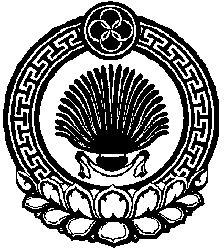 